ЦЕЛЬ ОБУЧЕНИЯ: приобретение слушателями курса новых знаний и компетенций в сфере бухгалтерского учёта.ДЛЯ КОГО:Программа курсов предназначена для специалистов хозяйствующих субъектов всех форм собственности и индивидуальных предпринимателей, которые обязаны вести бухгалтерский учёт в соответствии с Федеральным законом Российской Федерации от 06 декабря 2011 года № 402-ФЗ «О бухгалтерском учёте».КАК ПРОХОДИТ ОБУЧЕНИЕ:Курсы полностью реализованы в дистанционной форме.На всё время обучения предоставляется личный онлайн-кабинет (вход по логину и паролю), в котором вы изучаете теорию, просматриваете видео-лекции, слушаете теоретические материалы в виде аудио-лекций, анализируете и заполняете практические формы.С какой скоростью проходить обучение зависит от самих слушателей. В зависимости от количества академических часов, успешно освоить материал и сдать итоговую аттестацию можно и за неделю и за пару месяцев. Однако не все способны освоить знания в минимальные сроки. В этом случае период обучения продлевается.Итоговая аттестация состоит из компьютерного тестирования (его можно проходить любое количество раз) и практического задания, включающего в себя составление бухгалтерских документов.Ознакомиться с материалами курса Вам поможет демо-версия. Вход в демо-версию курса: https://specialitet.ru/do-demo/235.По итогам обучения Вы получаете:- Удостоверение о повышении квалификации или Диплом о профессиональной переподготовке государственного образца – в зависимости от выбранного курса;- право на письменные бесплатные консультации по программе обучения и ситуациям из своей практики в течение минимального срока обучения.На итоговом документе об образовании не пишется форма обучения! То есть НЕ указывается, что курс дистанционный.Удостоверение о повышении квалификации установленного образца – документ, подтверждающий соответствие бухгалтера занимаемой должности в соответствии с 402-ФЗ. Диплом о профессиональной переподготовке установленного образца - высшая ступень повышения квалификации бухгалтера. По результатам итоговой аттестации присваивается квалификация «Бухгалтер» с правом на ведение профессиональной деятельности в сфере бухгалтерского учета.Стоимость обучения*:* предусмотрены скидки за: количество слушателей; наличие у слушателей сертификатов, свидетельств, удостоверений, дипломов по аналогичным программам.Наш адрес: г.Смоленск, ул. Коммунистическая, 6, учебный центр ООО «Консультационный центр» (Группа компаний «Выбор»)Регистрация на курсы: Тел.: (4812) 701-202; сот.60-67-27; сот.8-910-117-83-97Эл.почта: umc@icvibor.ruСайт: http://icvibor.ru/rent/До начала обучения необходимо:Заключить договор;произвести предоплату или оплату (гарантийное письмо);приготовить скан-копии 2-й и 3-й страницы паспорта; разворота диплома о высшем или среднем профессиональном образовании; свидетельства о заключении (расторжении) брака, если Вы меняли фамилию;приготовить скан-копию удостоверения о прохождения Вами ранее курсов в случае выбора курса по проф.переподготовке (260, 520 час).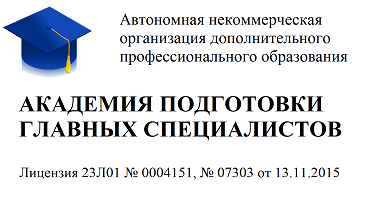 АНО ДПО «Академия подготовки главных специалистов» в лице эксклюзивного регионального Партнёра Академии на территории Смоленской области -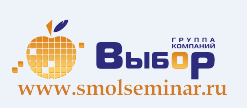 ООО «Консультационный центр»осуществляют круглогодичный набор слушателей (с любого понедельника), желающих получить дополнительное профессиональное образование по программе:«БУХГАЛТЕРСКИЙ УЧЕТ» в объеме:40 академических часов с выдачей УДОСТОВЕРЕНИЯ о повышении квалификации;72 академических часа с выдачей УДОСТОВЕРЕНИЯ о повышении квалификации;120 академических часов с выдачей УДОСТОВЕРЕНИЯ о повышении квалификации;144 академических часа с выдачей УДОСТОВЕРЕНИЯ о повышении квалификации;260 академических часов с выдачей ДИПЛОМА о профессиональной переподготовке;520 академических часов с выдачей ДИПЛОМА о профессиональной переподготовке.Дополнительная профессиональная образовательная программа «Бухгалтерский учёт» разработана в соответствии с требованиями:Федерального закона Российской Федерации от 29 декабря 2012 года № 273-ФЗ «Об образовании в Российской Федерации», приказа Министерства образования и науки Российской Федерации от 01 июля 2013 года № 499 «Об утверждении Порядка организации и осуществления образовательной деятельности по дополнительным профессиональным программам», Федерального закона Российской Федерации от 06 декабря 2011 года № 402-ФЗ «О бухгалтерском учёте», иными нормативными правовыми актами, регулирующими вопросы бухгалтерского учѐта.осуществляют круглогодичный набор слушателей (с любого понедельника), желающих получить дополнительное профессиональное образование по программе:«БУХГАЛТЕРСКИЙ УЧЕТ» в объеме:40 академических часов с выдачей УДОСТОВЕРЕНИЯ о повышении квалификации;72 академических часа с выдачей УДОСТОВЕРЕНИЯ о повышении квалификации;120 академических часов с выдачей УДОСТОВЕРЕНИЯ о повышении квалификации;144 академических часа с выдачей УДОСТОВЕРЕНИЯ о повышении квалификации;260 академических часов с выдачей ДИПЛОМА о профессиональной переподготовке;520 академических часов с выдачей ДИПЛОМА о профессиональной переподготовке.Дополнительная профессиональная образовательная программа «Бухгалтерский учёт» разработана в соответствии с требованиями:Федерального закона Российской Федерации от 29 декабря 2012 года № 273-ФЗ «Об образовании в Российской Федерации», приказа Министерства образования и науки Российской Федерации от 01 июля 2013 года № 499 «Об утверждении Порядка организации и осуществления образовательной деятельности по дополнительным профессиональным программам», Федерального закона Российской Федерации от 06 декабря 2011 года № 402-ФЗ «О бухгалтерском учёте», иными нормативными правовыми актами, регулирующими вопросы бухгалтерского учѐта.Форма обученияПродолжительность обученияДокумент об окончании курсаСтоимость руб/челДистанционно40 часовудостоверение4900Дистанционно72 часаудостоверение5900Дистанционно120 часовудостоверение7500Дистанционно144 часаудостоверение8900Дистанционно260 часовдиплом12900Дистанционно520 часовдиплом19900